Vielen Dank für Ihre Unterstützung!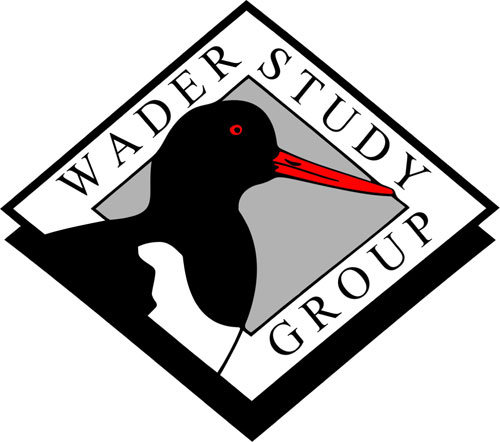 EuropaweiteKiebitz- und Goldregenpfeiferzählung 17./18. Oktober 2020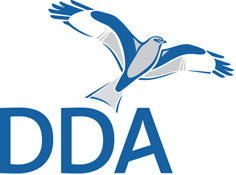 EuropaweiteKiebitz- und Goldregenpfeiferzählung 17./18. Oktober 2020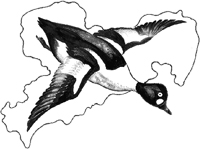 Bitte bis 31. Oktober 2020 via ornitho.de melden oder zurücksenden an:Klaus-Henry Tauchert, BfUL – Sächsische Vogelschutzwarte Neschwitz, 
Park 2, 02699 Neschwitz, E-Mail: klaus-henry.tauchert@smul.sachsen.deGebietsnr./-name:      Koordinaten1:       	nächste Ortschaft:      Beobachternamen2:      1 sehr einfache Möglichkeit s. Hinweise zum Zählbogen und zur Erfassung
2 bitte alle Beteiligten mit vollem Namen aufführen; Verantwortliche/r bitte mit Adresse. Datum:      Datum:      Datum:      Datum:      Datum:      ZählergebnisZählergebnisZählergebnisUhrzeit von        h bis       hUhrzeit von        h bis       hUhrzeit von        h bis       hUhrzeit von        h bis       hUhrzeit von        h bis       hGenauigkeit: = exakte Zählung; ≥ Mindestzahl; ± SchätzungGenauigkeit: = exakte Zählung; ≥ Mindestzahl; ± SchätzungGenauigkeit: = exakte Zählung; ≥ Mindestzahl; ± Schätzung Nullzählung (keine Vögel) Nullzählung (keine Vögel) Nullzählung (keine Vögel) Nullzählung (keine Vögel) Nullzählung (keine Vögel)GenauigkeitAnzahl Gebiet ± vollständig erfasst Gebiet ± vollständig erfasst Gebiet ± vollständig erfasst Gebiet ± vollständig erfasst Gebiet ± vollständig erfasstGoldregenpfeifer Grp unvollständig (wichtige Teilb. nicht erfassbar): unvollständig (wichtige Teilb. nicht erfassbar): unvollständig (wichtige Teilb. nicht erfassbar): unvollständig (wichtige Teilb. nicht erfassbar): unvollständig (wichtige Teilb. nicht erfassbar):Kiebitz KiGr. Brachvogel GbvOptik:  Spektiv    FernglasOptik:  Spektiv    FernglasOptik:  Spektiv    FernglasOptik:  Spektiv    FernglasOptik:  Spektiv    FernglasBemerkungen zur Zählung:Bemerkungen zur Zählung:Bemerkungen zur Zählung: Bedingungen günstig/normal Bedingungen günstig/normal Bedingungen günstig/normal Bedingungen günstig/normal Bedingungen günstig/normal Bed. ungünstig (stark beeinträchtigt), da ... Bed. ungünstig (stark beeinträchtigt), da ... Bed. ungünstig (stark beeinträchtigt), da ... Bed. ungünstig (stark beeinträchtigt), da ... Bed. ungünstig (stark beeinträchtigt), da ... Nebel    Sturm    StörungSonstiges:       Nebel    Sturm    StörungSonstiges:       Nebel    Sturm    StörungSonstiges:       Nebel    Sturm    StörungSonstiges:       Nebel    Sturm    StörungSonstiges:       Nebel    Sturm    StörungSonstiges:       Nebel    Sturm    StörungSonstiges:       Nebel    Sturm    StörungSonstiges:       Nebel    Sturm    StörungSonstiges:       Nebel    Sturm    StörungSonstiges:       Nebel    Sturm    StörungSonstiges:       Nebel    Sturm    StörungSonstiges:       Nebel    Sturm    StörungSonstiges:       Nebel    Sturm    StörungSonstiges:       Nebel    Sturm    StörungSonstiges:      Angaben zu einzelnen Trupps1 (bitte beachten Sie unbedingt die Hinweise zum Ausfüllen des Zählbogens)Angaben zu einzelnen Trupps1 (bitte beachten Sie unbedingt die Hinweise zum Ausfüllen des Zählbogens)Angaben zu einzelnen Trupps1 (bitte beachten Sie unbedingt die Hinweise zum Ausfüllen des Zählbogens)Angaben zu einzelnen Trupps1 (bitte beachten Sie unbedingt die Hinweise zum Ausfüllen des Zählbogens)Angaben zu einzelnen Trupps1 (bitte beachten Sie unbedingt die Hinweise zum Ausfüllen des Zählbogens)Angaben zu einzelnen Trupps1 (bitte beachten Sie unbedingt die Hinweise zum Ausfüllen des Zählbogens)Angaben zu einzelnen Trupps1 (bitte beachten Sie unbedingt die Hinweise zum Ausfüllen des Zählbogens)Angaben zu einzelnen Trupps1 (bitte beachten Sie unbedingt die Hinweise zum Ausfüllen des Zählbogens)Angaben zu einzelnen Trupps1 (bitte beachten Sie unbedingt die Hinweise zum Ausfüllen des Zählbogens)Angaben zu einzelnen Trupps1 (bitte beachten Sie unbedingt die Hinweise zum Ausfüllen des Zählbogens)NrArt2Habitat3AnzahlUhrzeitUhrzeitBemerkungenBemerkungenBemerkungenBemerkungen1: weitere bitte auf separatem Bogen angeben (verfügbar auf www.dda-web.de/mrw oder bei Ihrem Koordinator). 
2: Kürzel s.o., 3: Bra: Brache, Grl: Grünland, Wig: Wintergetreide, Saw: Salzwiese, Wat: Wattbereiche (inkl. Seegraswiesen), 
Gst: Getreidestoppel, Mai: Mais(stoppel), Ack: Acker, (frisch) umgebrochen, Son: Sonstige (bitte beschreiben).1: weitere bitte auf separatem Bogen angeben (verfügbar auf www.dda-web.de/mrw oder bei Ihrem Koordinator). 
2: Kürzel s.o., 3: Bra: Brache, Grl: Grünland, Wig: Wintergetreide, Saw: Salzwiese, Wat: Wattbereiche (inkl. Seegraswiesen), 
Gst: Getreidestoppel, Mai: Mais(stoppel), Ack: Acker, (frisch) umgebrochen, Son: Sonstige (bitte beschreiben).1: weitere bitte auf separatem Bogen angeben (verfügbar auf www.dda-web.de/mrw oder bei Ihrem Koordinator). 
2: Kürzel s.o., 3: Bra: Brache, Grl: Grünland, Wig: Wintergetreide, Saw: Salzwiese, Wat: Wattbereiche (inkl. Seegraswiesen), 
Gst: Getreidestoppel, Mai: Mais(stoppel), Ack: Acker, (frisch) umgebrochen, Son: Sonstige (bitte beschreiben).1: weitere bitte auf separatem Bogen angeben (verfügbar auf www.dda-web.de/mrw oder bei Ihrem Koordinator). 
2: Kürzel s.o., 3: Bra: Brache, Grl: Grünland, Wig: Wintergetreide, Saw: Salzwiese, Wat: Wattbereiche (inkl. Seegraswiesen), 
Gst: Getreidestoppel, Mai: Mais(stoppel), Ack: Acker, (frisch) umgebrochen, Son: Sonstige (bitte beschreiben).1: weitere bitte auf separatem Bogen angeben (verfügbar auf www.dda-web.de/mrw oder bei Ihrem Koordinator). 
2: Kürzel s.o., 3: Bra: Brache, Grl: Grünland, Wig: Wintergetreide, Saw: Salzwiese, Wat: Wattbereiche (inkl. Seegraswiesen), 
Gst: Getreidestoppel, Mai: Mais(stoppel), Ack: Acker, (frisch) umgebrochen, Son: Sonstige (bitte beschreiben).1: weitere bitte auf separatem Bogen angeben (verfügbar auf www.dda-web.de/mrw oder bei Ihrem Koordinator). 
2: Kürzel s.o., 3: Bra: Brache, Grl: Grünland, Wig: Wintergetreide, Saw: Salzwiese, Wat: Wattbereiche (inkl. Seegraswiesen), 
Gst: Getreidestoppel, Mai: Mais(stoppel), Ack: Acker, (frisch) umgebrochen, Son: Sonstige (bitte beschreiben).1: weitere bitte auf separatem Bogen angeben (verfügbar auf www.dda-web.de/mrw oder bei Ihrem Koordinator). 
2: Kürzel s.o., 3: Bra: Brache, Grl: Grünland, Wig: Wintergetreide, Saw: Salzwiese, Wat: Wattbereiche (inkl. Seegraswiesen), 
Gst: Getreidestoppel, Mai: Mais(stoppel), Ack: Acker, (frisch) umgebrochen, Son: Sonstige (bitte beschreiben).1: weitere bitte auf separatem Bogen angeben (verfügbar auf www.dda-web.de/mrw oder bei Ihrem Koordinator). 
2: Kürzel s.o., 3: Bra: Brache, Grl: Grünland, Wig: Wintergetreide, Saw: Salzwiese, Wat: Wattbereiche (inkl. Seegraswiesen), 
Gst: Getreidestoppel, Mai: Mais(stoppel), Ack: Acker, (frisch) umgebrochen, Son: Sonstige (bitte beschreiben).1: weitere bitte auf separatem Bogen angeben (verfügbar auf www.dda-web.de/mrw oder bei Ihrem Koordinator). 
2: Kürzel s.o., 3: Bra: Brache, Grl: Grünland, Wig: Wintergetreide, Saw: Salzwiese, Wat: Wattbereiche (inkl. Seegraswiesen), 
Gst: Getreidestoppel, Mai: Mais(stoppel), Ack: Acker, (frisch) umgebrochen, Son: Sonstige (bitte beschreiben).1: weitere bitte auf separatem Bogen angeben (verfügbar auf www.dda-web.de/mrw oder bei Ihrem Koordinator). 
2: Kürzel s.o., 3: Bra: Brache, Grl: Grünland, Wig: Wintergetreide, Saw: Salzwiese, Wat: Wattbereiche (inkl. Seegraswiesen), 
Gst: Getreidestoppel, Mai: Mais(stoppel), Ack: Acker, (frisch) umgebrochen, Son: Sonstige (bitte beschreiben).